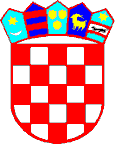 REPUBLIKA HRVATSKAŽUPANIJA SPLITSKO – DALMATINSKA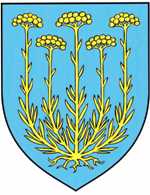 OPĆINA PRIMORSKI DOLACOPĆINSKI NAČELNIKKlasa: 021 – 04/ 12–03/ 505                            Ur. Br.: 2134 /02-12 –5      Primorski Dolac, 04. rujna 2012. godine          Na temelju odredbe članka 48. Zakona o lokalnoj i područnoj (regionalnoj) samoupravi (Narodne Novine br. 33/01, 60/01, 129/05,109/07,125/08 i 36/09), vezano uz odredbe čl. 11 Etičkog kodeksa Jedinstvenog upravnog odjela Općine Primorski Dolac (Službeni glasnik 19/12) i čl. 39. Statuta Općine Primorski Dolac (Službeni glasnik br. 13/09) Općinski načelnik na 53. kolegiju održanom dana 04. rujna 2012. godine donosi  ODLUKAo imenovanju povjerenika za etikuČl. 1. Povjerenikom za etiku imenuje se Diana Knez, OIB 96886938896, raspoređena na radno mjesto v.d. pročelnice Jedinstvenog upravnog odjela Općine Primorski Dolac. Broj telefona: 021/899-445, e-mail: opcina.primorski.dolac@st.t-com.hr.     Čl. 2.     Prava i obveze povjerenika za etiku utvrđene su odredbama Etičkog kodeksa Jedinstvenog upravnog odjela. Čl. 3.Ova Odluka stupa na snagu danom donošenja i objavit će se u Službenom glasniku Općine Primorski Dolac. 							Načelnik Općine:							______________							Božo Vidić